Dear Councillor,You are hereby summoned to attend the Meeting of Kinnerley Parish Council to take place on 24th July 2023 at Kinnerley Parish Hall, in order to deal with the matters, set out in the agenda below.It may be necessary to restrict the number of members of the public at the meeting at any one time. Any member of the public wishing to attend the meeting should contact the Parish Clerk on Kinnerleyparishcouncil@gmail.com or 07866 494411. Ian Cruise-Taylor, Parish ClerkAgendaApologies for absenceDeclarations of interest and dispensations - To note declarations of interest and consider/grant any requests for dispensation. Minutes of Council – To approve the minutes of the Parish Council meeting held on 26th June 2023, for signature by the Chairman.Public participation session With respect to items on the agenda or of relevance to the ParishParish mattersTo receive a report from Unitary Councillor – Cllr Vince Hunt (Shropshire Council)To receive a report from Clerk, to include action log – and agree any next steps.To receive a report back on any developments regarding flooding and agree any next steps.Verbal report about the draft Memorandum of Understanding with KPHTo receive a Police report To report any Highways or other parish mattersPlanning – see appendix APlanning decisions for informationPlanning applications/appeals for decision - To consider and determine response(s)Council to authorise delegated powers – to the Clerk in conjunction with the Chairman and Vice-Chairman to determine response to planning applications during the summer recess, in consultation with the appropriate ward councillors.Financial MattersTo note Receipts To approve Payments – see appendix B. To approve Bank Reconciliation, see appendix B.To authorise delegated power to the Clerk, Chairman and Vice-Chairman to agree expenditure in line with Financial Regulations during the summer recessTo receive and approve the Asset RegisterTo receive and approve the 2023-24 quarter one statement (attached)To determine grant applications to date:St John’s Church Maesbrook - £100Crucial Crew - £100Maesbrook Village Hall - £1,356Kinnerley Parish Hall - £13,834Report from the CIL / Place Plans sub-group meeting Items for consideration at the September meeting – not for discussion or debate at this meetingDate and time of next meeting – 25th September 2023, 7 p.m., Kinnerley Parish Hall I.F. Cruise-TaylorParish ClerkKinnerley Parish CouncilAppendix APlanning Decisions for information:23/01122/FUL: Address: The Quabbs, Argoed, Kinnerley, Oswestry, Shropshire, SY10 8DJProposal: Erection of first floor rear extension and alterationsDecision (6 July 2023): GrantedAppendix B Known payments for approval: July 2023Bank Reconciliation to 30th June 2023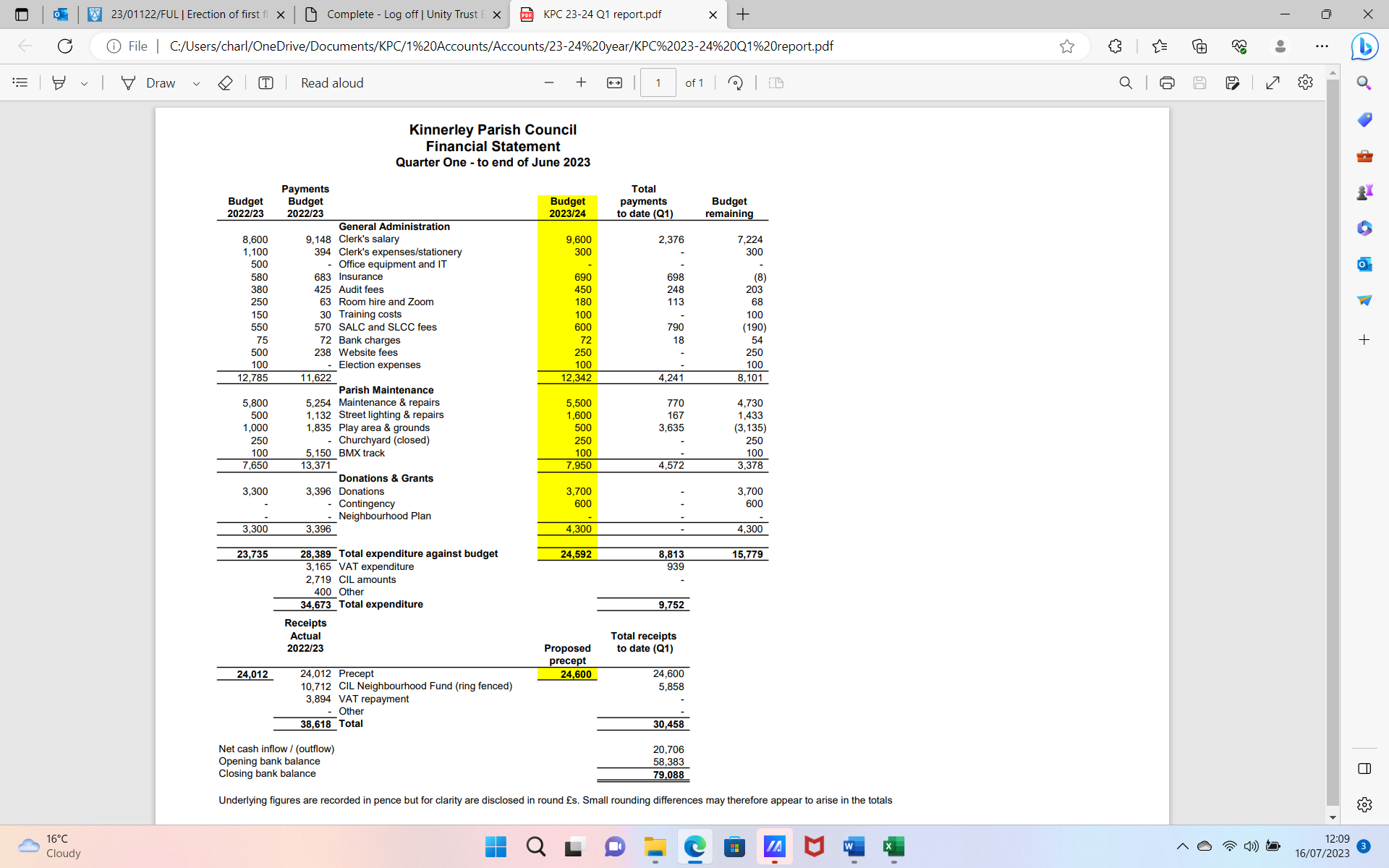 b) Planning applications for decision:NonePritchardBACSGrounds maintenance£1056.00Scottish PowerBACSStreet Lights£361.87Web OrchardBACSHosting£228.00RoSPABACSPlay inspections£180.00HMRCBACSTax£153.40ClerkBACSSalary£613.60£2592.87Financial year ending 31st March 2024Financial year ending 31st March 2024Financial year ending 31st March 2024Date: 16/07/2023££CASH BOOKOpening balance 1 April 202358,382.54Add: Receipts to date30,457.81Less: Payments to date-9,752.23Closing balance per accounts to date79,088.12Balance per Unity Trust bank statement as at 16/07/2379,088.12Less: any unpresented cheques0.00Add: any un-banked cheques0.00Total reconciled balances79,088.12